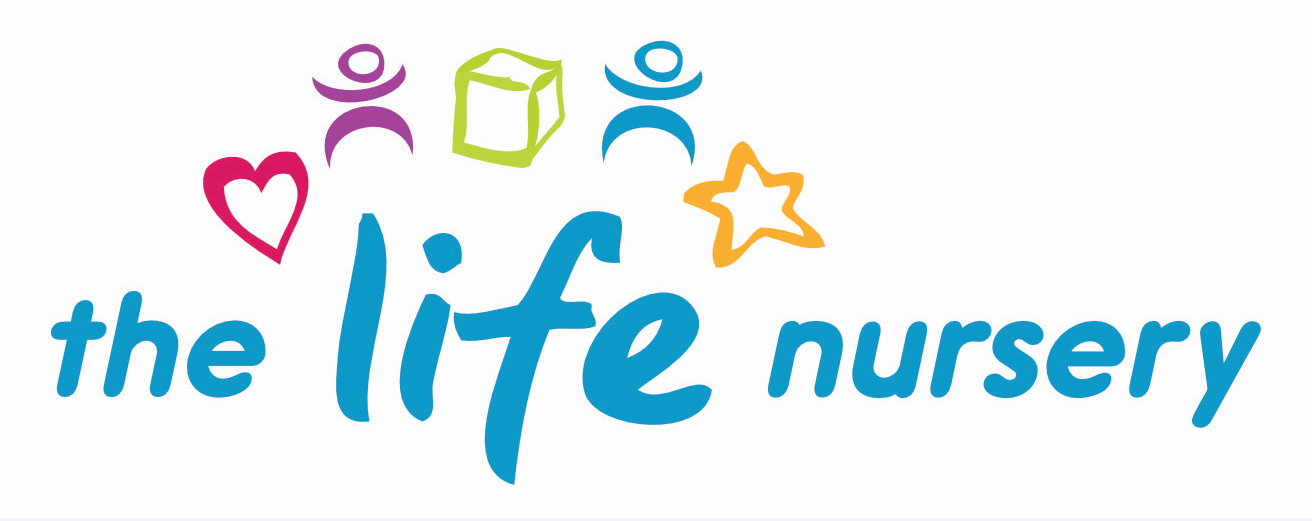 PERSONAL CARE, NAPPY CHANGING AND TOILETING POLICYAimNo child is excluded from participating in the Life Nursery who may, for any reason, not yet be toilet trained and who may still be wearing nappies or equivalent. We work with parents towards toilet training, unless there are medical or other developmental reasons why this may not be appropriate at the time.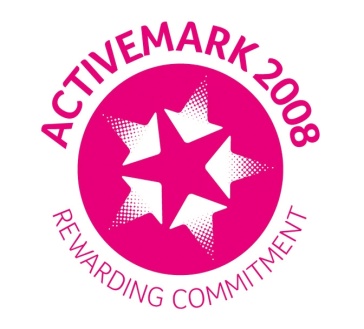 Personal CarePersonal care can range from blowing a child’s nose to tasks of a more intimate nature such as cleaning a child’s genital area when changing nappies or soiled underwear.Nappy Changing/Toileting We see toilet training as a self-care skill that children have the opportunity to learn with the full support and non-judgemental concern of adults.We provide nappy changing facilities and exercise good hygiene practices in order to support children who are not yet able to be independent in toileting routines.We ask parents/carers to make sure that wherever possible, children arrive at nursery wearing a clean nappy.All staff will use disposable gloves and aprons whilst changing nappies, toilet training, handling accidents including all bodily fluids.  These gloves and aprons are to be disposed of in the appropriate nappy bin.Parents are required to provide all nappies, wipes, nappy bags and creams which will be stored at nursery in the child’s bag.  Nappy cream will only be applied if parents have requested and supplied it and consent is given on the registration form.  If a member of staff feels a child needs some nappy cream, they will consult with the parent and discuss the matter.Information regarding nappy changes will be recorded on the nappy changing chart with date, time and reason for change eg ‘wet’ / ‘soiled’ being given.  Parents will be notified when they need to replenish nappies, wipes, nappy bags and/or cream.When toilet training is in process, staff will work closely with parents’/carers’ wishes to suit individual children’s needs.  Parents will be required to provide plenty of spare clothes: socks, pants, vests, trousers, tops etc to allow for accidents all of which should be clearly named.Staff will change children’s clothes if and when required ensuring children are made comfortable and clean.  Details of any clothing change will be recorded on the toileting chart and parents/carers will be informed.The Life Nursery will ensure that:-The Life Nursery has a list of children in their care who are in nappies.Children are changed as needed and checked regularly throughout the session and changed if needed. All members of staff who have an enhanced DBS check, undertake changing children in The Life Nursery.The changing area is equipped with a nappy changing unit.All staff are familiar with the hygiene procedures and carry these out when changing nappies.Children are encouraged to take an interest in using the toilet and parents are discouraged from providing ‘pull-ups’ due to making it increasingly difficult for a child when learning to use the toilet and can be confusing as it feels like a nappy and the child does not feel the sensation of having an accident.  Children are encouraged to wash their hands and have soap and paper towels to hand.Older children access the toilet and are encouraged to be independent.Nappies are disposed of hygienically, bagged and put in the nappy bin. Cloth nappies, trainer pants and ordinary pants that have been wet or soiled are bagged for the parent to take home.  Should underwear/nappies become heavily soiled, these will be disregarded.  Spray the changing mat/table with anti-bacterial spray and surrounding areas.Wash hands thoroughly using liquid soap.  Staff will ensure that ALL nappy creams (named), gloves, aprons and nappy bags are locked securely in the changing unit.Should a child communicate that they do not want to have their nappy changed or change their clothing, staff should respect the child’s wishes and listen to what the child is saying.  A member of staff should not struggle to do the above as they must safeguard themselves and the child.  The staff member should speak to the Manager.  Parents will be informed if this is the case either by telephone or when they pick up their child, dependent upon the time of this happening.  Reviewed by Louise Gray, Nursery Manager and Fran Edwards, Deputy Manager – September 2023Policy read and agreed by:NameDate